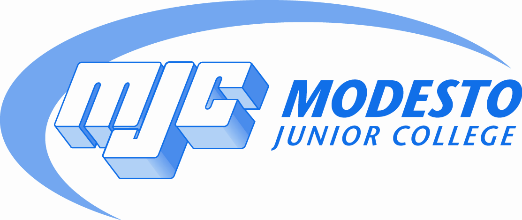 College Council AgendaJanuary 23, 2017Library Room 55  3:00 p.m.Call to OrderInformation and Discussion ItemsAccreditation UpdateStudent Success and Equity UpdateEnrollment UpdateEducational Master Plan IntroductionReflections on Institute Day – Guided PathwaysResource Allocation/Facilities UpdateYCCD Board PoliciesDRAFT 2015 – Student MemberDRAFT 3515 – Reporting of Crimes
DRAFT 4-8074 – Human Subject Research Protection
DRAFT 6305 - ReservesAction ItemsApproval of Minutes of November 28, 2016Consideration of recommendation from Student Services Council that MJC apply for CA Guided Pathways ProjectConsideration of recommendation from Student Services Council that MJC adopt Multiple Measures for placement using GPA as an indicator, following their established and recommended algorithm beginning Fall 2017. 
        IV.   Adjournment